WARENRÜCKSENDUNG 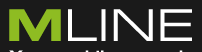 DEFEKTE WARE / KUNDENREKLAMATIONIhre Retourennummer/Ausbuchungsnummer:Warenrücksendungen werden nur mit diesem vollständig ausgefüllten Formular angenommen, außer Ihr Lieferschein enthält alle notwendigen Informationen (siehe AGB). Gemeinsame Warenrücksendungen von defekter Ware und originalverpackter Retourware müssen im Karton deutlich voneinander getrennt sein. Verwenden Sie dazu die beiden Formulare und vermeiden Sie ein Durchmischen der Waren im Karton. Wichtige Hinweise!Garantiefristen: Generell 12 Monate und 24 Monate nur in Ausnahmefällen, wenn bei dem Produkt ausdrücklich in der Produktverpackung darauf hingewiesen wird. Ausnahme Akkus 6 Monate ab Verkauf an den Endkunden.Eine Kopie der Rechnung des Endkunden muss der Sendung beiliegen (=Garantienachweis), anderenfalls kann die Reklamation nicht bearbeitet werden und die Ware wird unbearbeitet retourniert.Vergessen Sie nicht auf die Fehlerangabe! Allfällige Garantie- und Gewährleistungsansprüche können nur von Mline festgestellt werden. Daher müssen alle Reklamationen von unserem Service-Team überprüft werden. Mline übernimmt keine Haftung für Vorab-Garantieleistungen des Händlers bei Produkten ab einem Endabgabepreis von € 20.- inkl. Ust. Ergibt die Überprüfung, dass kein berechtigter Mangel vorliegt oder kein Garantie- oder Gewährleistungsanspruch besteht, wird das Produkt unbearbeitet retourniert und wir behalten uns das Recht vor, die Kosten der Überprüfung in Rechnung zu stellen.FirmenstempelFür Rückfragen steht Ihnen unser Serviceteam unter der Tel.-Nr. 01 / 616 26 27 – 0 (Fax DW 215) zur Verfügung.
Wenn Sie uns betreffend Retouren bzw. der Garantieabwicklung eine Mail senden möchten, so richten Sie diese bitte an servicecenter@mline.at .MLINE Vertriebs- und Produktions GmbH, A -1230 Wien, Laxenburgerstraße 238,Tel.: (+43) 1 616 26 27, Fax: DW 215, e-mail: office@mline.at, www.mline.comFirma:Firma:Firma:Firma:Firma:Firma:Straße:Straße:Straße:Straße:Tel.-Nr.:PLZ/Ort:PLZ/Ort:PLZ/Ort:PLZ/Ort:E-mail:Kundennr.:Kundennr.:Kundennr.:Bearbeiter d. Rücksendung:Bearbeiter d. Rücksendung:Pos.MLINE Artikelnummer !Kundenartikelnr. (optional)Kundenartikelnr. (optional)AnzahlFehlerangabe !